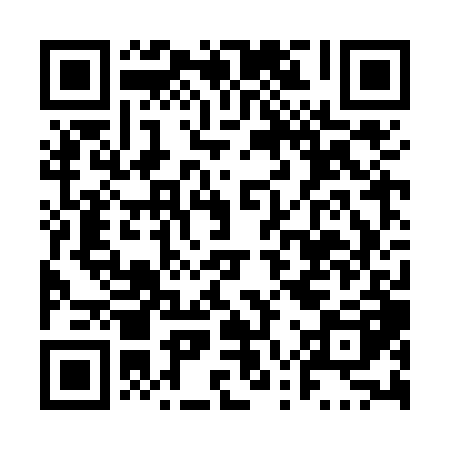 Prayer times for Buffalo Head Prairie, Alberta, CanadaWed 1 May 2024 - Fri 31 May 2024High Latitude Method: Angle Based RulePrayer Calculation Method: Islamic Society of North AmericaAsar Calculation Method: HanafiPrayer times provided by https://www.salahtimes.comDateDayFajrSunriseDhuhrAsrMaghribIsha1Wed3:475:511:426:589:3511:392Thu3:465:481:426:599:3711:403Fri3:445:461:427:019:4011:414Sat3:435:441:427:029:4211:425Sun3:425:411:427:039:4411:436Mon3:415:391:427:049:4611:447Tue3:395:361:427:069:4811:458Wed3:385:341:427:079:5111:479Thu3:375:321:427:089:5311:4810Fri3:365:301:427:099:5511:4911Sat3:355:281:427:119:5711:5012Sun3:345:251:427:129:5911:5113Mon3:335:231:427:1310:0111:5214Tue3:325:211:427:1410:0311:5315Wed3:315:191:427:1510:0611:5416Thu3:305:171:427:1710:0811:5517Fri3:295:151:427:1810:1011:5618Sat3:285:131:427:1910:1211:5719Sun3:275:111:427:2010:1411:5820Mon3:265:091:427:2110:1611:5921Tue3:255:081:427:2210:1812:0022Wed3:245:061:427:2310:1912:0123Thu3:235:041:427:2410:2112:0224Fri3:235:021:427:2510:2312:0325Sat3:225:011:427:2610:2512:0426Sun3:214:591:437:2710:2712:0527Mon3:204:581:437:2810:2812:0628Tue3:204:561:437:2910:3012:0729Wed3:194:551:437:3010:3212:0830Thu3:184:541:437:3010:3312:0831Fri3:184:521:437:3110:3512:09